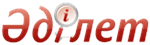 Об утверждении проверочного листа за соблюдением законодательства Республики Казахстан о языках в части размещения реквизитов и визуальной информацииСовместный приказ Министра культуры и спорта Республики Казахстан от 20 июня 2016 года № 173 и Министра национальной экономики Республики Казахстан от 1 июля 2016 года № 308. Зарегистрирован в Министерстве юстиции Республики Казахстан 29 июля 2016 года № 14040      В соответствии с пунктом 1 статьи 143 Предпринимательского кодекса Республики Казахстан от 29 октября 2015 года, ПРИКАЗЫВАЕМ:
      1. Утвердить проверочный лист за соблюдением законодательства Республики Казахстан о языках в части размещения реквизитов и визуальной информации согласно приложению к настоящему совместному приказу.
      2. Признать утратившим силу совместный приказ исполняющего обязанности Министра культуры и спорта Республики Казахстан от 25 июня 2015 года № 221 и исполняющего обязанности Министра национальной экономики Республики Казахстан от 30 июня 2015 года № 476 «Об утверждении формы проверочного листа за соблюдением законодательства Республики Казахстан о языках в части размещения реквизитов и визуальной информации» (зарегистрированный в Реестре государственной регистрации нормативных правовых актов за № 11770, опубликованный в информационно-правовой системе «Әділет» от 5 августа 2015 года).
      3. Комитету по развитию языков и общественно-политической работы Министерства культуры и спорта Республики Казахстан обеспечить:
      1) государственную регистрацию настоящего совместного приказа;
      2) в течение десяти календарных дней со дня государственной регистрации настоящего совместного приказа направление в Республиканское государственное предприятие на праве хозяйственного ведения «Республиканский центр правовой информации Министерства юстиции Республики Казахстан» копий настоящего совместного приказа в графическом формате в полном соответствии с его подлинником для официального опубликования в информационно-правовой системе «Әділет» и в бумажном и электронном виде, заверенные электронной цифровой подписью лица, уполномоченного подписывать настоящий совместный приказ, для официального опубликования, включения в Эталонный контрольный банк нормативных правовых актов Республики Казахстан, Государственный реестр нормативных правовых актов Республики Казахстан;
      3) размещение настоящего совместного приказа на официальном интернет-ресурсе Министерства культуры и спорта Республики Казахстан;
      4) представление в Департамент юридической службы Министерства культуры и спорта Республики Казахстан сведений об исполнении мероприятий, предусмотренных настоящим пунктом, в течение десяти рабочих дней со дня исполнения мероприятий.
      4. Контроль за исполнением настоящего совместного приказа возложить на курирующего вице-министра культуры и спорта Республики Казахстан.
      5. Настоящий совместный приказ вводится в действие по истечении десяти календарных дней после дня его первого официального опубликования.      «СОГЛАСОВАН»
      Председатель Комитета по правовой
      статистике и специальным учетам
      Генеральной прокуратуры
      Республики Казахстан
      _____________________ С. Айтпаева
      29 июня  2016 года  Приложение             
 к совместному приказу      
 Министра культуры и спорта    
 Республики Казахстан       
 от 20 июня 2016 года № 173    
 и Министра национальной экономики 
 Республики Казахстан       
 от 1 июля 2016 года № 308                                   Проверочный лист
          за соблюдением законодательства Республики Казахстан
о языках в части размещения реквизитов и визуальной информации
                (в соответствии с подпунктом 108) статьи 138
             Предпринимательского кодекса Республики Казахстан)в отношении _________________________________________________________
     (наименование однородной группы проверяемых субъектов (объектов)
Государственный орган, назначивший проверку _________________________
_____________________________________________________________________
Акт о назначении проверки ___________________________________________
                                        (№, дата)
Наименование проверяемого субъекта (объекта) ________________________
_____________________________________________________________________
(ИИН), БИН проверяемого субъекта (объекта) __________________________
_____________________________________________________________________
_____________________________________________________________________
Адрес места нахождения ______________________________________________Должностное (ые) лицо (а) ___________ __________
                          (должность) (подпись)
                        ____________________________________________
                         (фамилия, имя, отчество (при его наличии)
Руководитель проверяемого субъекта ________________________ _________
                                   (фамилия, имя, отчество  (подпись)
                                   (при его наличии), должность)© 2012. РГП на ПХВ Республиканский центр правовой информации Министерства юстиции Республики КазахстанМинистр культуры
и спорта
Республики Казахстан
___________ А. МухамедиулыМинистр
национальной экономики
Республики Казахстан
_______________ К. Бишимбаев№Перечень требованийТребуетсяНе требуетсяСоответствует требованиямНе соответствует требованиям1234561составление текстов печатей, штампов организаций независимо от форм собственности на государственном и русском языках2составление текстов бланков, вывесок, объявлений, рекламы, прейскурантов, ценников и другой визуальной информации на государственном и русском языках (при необходимости и на других языках)3тексты визуальной информации располагаются слева или сверху - на государственном, справа или снизу - на русском языках, пишутся одинаковыми по размеру буквами (по мере необходимости могут быть приведены дополнительно и на других языках)